Farm-to-Table (FTT) Recognition Programme Logo Application FormNote to ApplicantAbout the FTT Recognition Programme Logo The FTT Recognition Programme Logo is a logo award given to food businesses that procure at least 15% of local produce in any of the 6 food categories, i.e. Hen Shell Eggs, Leafy Vegetables, Beansprouts, Fish, Mushrooms, Quail Eggs. The logo is valid for 2 years from date of approval for logo usage. Food businesses will need to submit a new application for renewal thereafter.This is a tiered award system (3 tiers), where a higher tier will be awarded to food businesses that achieve at least 15% of local produce procurement in more food categories:Base Tier – to achieve at least 1 food categoryMid Tier – to achieve at least 2 food categoriesHighest Tier – to achieve at least 3 or more food categories The application will be assessed by dollar value, i.e. 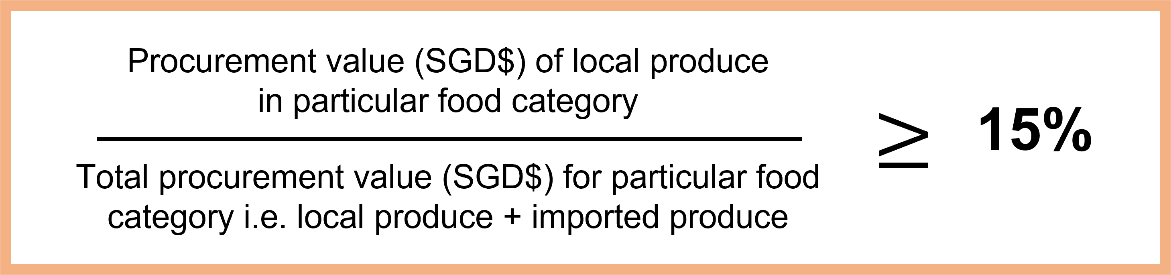 Successful applicants will be subjected to random audits during the period of logo validity.Submission through FormSG linkSubmission that is incomplete or ineligible will not be considered. Submission must be made through https://go.gov.sg/fttrplogoIn your submission, you must submit all documents in a single zip folder through the FormSG link. Please name your folder as [Company Name_UEN Number]Section 1: Applicant’s Details Section 2: Submission Details and Supporting DocumentsSection 3: Declaration by ApplicantI hereby declare that the given information is true and complete at the point of submission of this application, and that any attempt to withhold or falsify the necessary information would render the business disqualified for the logo award.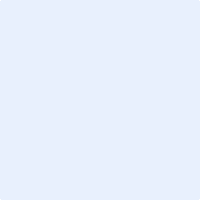 Company DetailsCompany DetailsCompany Name:Company Address: Type of Company:Please only tick 1Parent CompanySubsidiary CompanyName of all Subsidiaries (if applicable):For Group Level ApplicationUEN Number:Business Description:e.g. Chinese restaurant offering dim sum and seafood selectionSFA Licence Detailsfor each premise applying forFor more than 1 licence, you may provide the information in an excel file indicating Licensee Name, Licence Number, Licence Type, Licence Validity PeriodSFA Licence Detailsfor each premise applying forFor more than 1 licence, you may provide the information in an excel file indicating Licensee Name, Licence Number, Licence Type, Licence Validity PeriodLicensee Name:Licence Number:Licence Type:You may tick more than 1Food Shop LicenceFood Stall LicenceFood Manufacturing LicenceLicence Validity Period:DD MM YYYY to DD MM YYYYe.g. 3 Nov 2022 to 2 Nov 2023Number of Food Categories Meeting at Least 15% of Local Produce:Please only tick 1 1 Category 2 Categories 3 or More CategoriesFood Category (Type of Local Produce):You may tick more than 1Please ensure that it corresponds to the number of food categories Hen Shell Eggs Leafy Vegetables Beansprouts Fish Mushrooms Quail EggsProcurement RecordsTo submit 1 month’s worth of procurement records within the last 6 months at point of application, documents to include: Invoices of Local Produce and Imported Produce (in Zip folder)Summary of Procurement (in Excel sheet) – use the excel template downloadable on SFA’s websitePlease provide the procurement records documents inside your zip folderIntended Usage of FTT Recognition Programme LogoProvide examples of where the logo will be applied toe.g. on the company website, shop front, food menuName of Applicant:Designation of Applicant:Email Address of Applicant:Contact Number of Applicant: